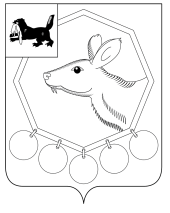 24.12.2021 № 23/3РОССИЙСКАЯ ФЕДЕРАЦИЯИРКУТСКАЯ ОБЛАСТЬМУНИЦИПАЛЬНОЕ ОБРАЗОВАНИЕ «БАЯНДАЕВСКИЙ РАЙОН»ДУМА РЕШЕНИЕОБ ИМУЩЕСТВЕННОЙ ПОДДЕРЖКЕ СУБЪЕКТОВ МАЛОГО И СРЕДНЕГО ПРЕДПРИНИМАТЕЛЬСТВА ПРИ ПРЕДОСТАВЛЕНИИ МУНИЦИПАЛЬНОГО ИМУЩЕСТВА МУНИЦИПАЛЬНОЕ ОБРАЗОВАНИЕ «БАЯНДАЕВСКИЙ РАЙОН»В соответствии с Федеральным законом от 24 июля 2007 года №209-ФЗ «О развитии малого и среднего предпринимательства в Российской Федерации», Федеральным законом от 6 октября 2003 года №131-ФЗ «Об общих принципах организации местного самоуправления в Российской Федерации», руководствуясь ст. ст. 33,48 Устава муниципального образования «Баяндаевский район»ДУМА РЕШИЛА:1. Утвердить порядок формирования, ведения и обязательного опубликования перечня муниципального имущества муниципального образования «Баяндаевский район», свободного от прав третьих лиц (за исключением права хозяйственного ведения, права оперативного управления, а также имущественных прав субъектов малого и среднего предпринимательства) (прилагается). 2. Утвердить размер льготной ставки арендной платы по договорам в отношении имущества, включенного в перечень муниципального имущества муниципального образования «Баяндаевский район» (за исключением земельных участков), свободного от прав третьих лиц (за исключением права хозяйственного ведения, права оперативного управления, а также имущественных прав субъектов малого и среднего предпринимательства) (прилагается).	3. Настоящее решение вступает в силу после официального опубликования в районной газете «Заря» и на официальном сайте МО «Баяндаевский район» в информационно-телекоммуникационной сети «Интернет».Председатель Думы МО «Баяндаевский район»В.Т. ЕликовМэр МО «Баяндаевский район»А.П. ТабинаевПриложение №1УТВЕРЖДЕНОрешением Думы МО «Баяндаевский район»от 24.12.2021г. № 23/3ПОРЯДОКФОРМИРОВАНИЯ, ВЕДЕНИЯ И ОБЯЗАТЕЛЬНОГО ОПУБЛИКОВАНИЯ ПЕРЕЧНЯ МУНИЦИПАЛЬНОГО ИМУЩЕСТВА МУНИЦИПАЛЬНОГО ОБРАЗОВАНИЯ «БАЯНДАЕВСКИЙ РАЙОН»,
СВОБОДНОГО ОТ ПРАВ ТРЕТЬИХ ЛИЦ (ЗА ИСКЛЮЧЕНИЕМ ПРАВА ХОЗЯЙСТВЕННОГО ВЕДЕНИЯ, ПРАВА ОПЕРАТИВНОГО УПРАВЛЕНИЯ, А ТАКЖЕ ИМУЩЕСТВЕННЫХ ПРАВ СУБЪЕКТОВ МАЛОГО И СРЕДНЕГО ПРЕДПРИНИМАТЕЛЬСТВА)1. Настоящий Порядок устанавливает процедуру формирования, ведения и обязательного опубликования перечня муниципального имущества муниципального образования «Баяндаевский район», свободного от прав третьих лиц (за исключением права хозяйственного ведения, права оперативного управления, а также имущественных прав субъектов малого и среднего предпринимательства) (далее соответственно – муниципальное имущество, перечень), в целях предоставления муниципального имущества во владение и (или) в пользование на долгосрочной основе субъектам малого и среднего предпринимательства, организациям, образующим инфраструктуру поддержки субъектов малого и среднего предпринимательства, и физическим лицам, не являющимся индивидуальными предпринимателями и применяющим специальный налоговый режим «Налог на профессиональный доход».2. Формирование, ведение и обязательное опубликование перечня осуществляет администрация муниципального образования «Баяндаевский район» в лице структурного подразделения Отдела по управлению муниципальным имуществом (далее – уполномоченный орган).3. Формирование перечня осуществляется путем внесения сведений о муниципальном имуществе в перечень, внесения изменений в сведения о муниципальном имуществе, содержащиеся в перечне, и исключения сведений о муниципальном имуществе из перечня. 4. Ведение перечня осуществляется в электронной форме и предусматривает поддержание информации, содержащейся в перечне, в актуальном состоянии. 5. В перечень вносятся сведения о муниципальном имуществе, соответствующем следующим критериям:а) муниципальное имущество свободно от прав третьих лиц (за исключением права хозяйственного ведения, права оперативного управления, а также имущественных прав субъектов малого и среднего предпринимательства);б) в отношении муниципального имущества федеральными законами не установлен запрет на его передачу во временное владение и (или) пользование, в том числе в аренду на торгах или без проведения торгов;в) муниципальное имущество не является объектом религиозного назначения; г) муниципальное имущество не является объектом незавершенного строительства, объектом жилищного фонда или объектом сети инженерно-технического обеспечения, к которому подключен объект жилищного фонда;д) в отношении муниципального имущества не принято решение Отделом по управлению муниципальным имуществом и земельным отношениям, о предоставлении его иным лицам;е) муниципальное имущество не подлежит приватизации в соответствии с прогнозным планом (программой) приватизации муниципального имущества;ж) муниципальное имущество не признано аварийным и подлежащим сносу или реконструкции;з) земельный участок не предназначен для ведения личного подсобного хозяйства, огородничества, садоводства, индивидуального жилищного строительства;и) земельный участок не относится к земельным участкам, предусмотренным подпунктами 1–10, 13–15, 18 и 19 пункта 8 статьи 3911 Земельного кодекса Российской Федерации, за исключением земельных участков, предоставленных в аренду субъектам малого и среднего предпринимательства;к) в отношении муниципального имущества, закрепленного на праве хозяйственного ведения или оперативного управления за муниципальным унитарным предприятием, на праве оперативного управления за муниципальным учреждением, представлено предложение такого предприятия или учреждения о включении соответствующего муниципального имущества в перечень, а также согласие органа местного самоуправления муниципального образования «Баяндаевский район», уполномоченного на согласование сделки с соответствующим имуществом, на включение муниципального имущества в перечень;л) муниципальное движимое имущество не относится к имуществу, которое теряет свои натуральные свойства в процессе его использования (потребляемым вещам), к имуществу, срок службы которого составляет менее 5 лет или которое не подлежит предоставлению в аренду на срок 5 лет и более в соответствии с законодательством Российской Федерации.6. Предложения о формировании перечня (далее – предложения) направляются в уполномоченный орган руководителями отраслевых (функциональных) органов администрации муниципального образования «Баяндаевский район», депутатами Думы муниципального образования «Баяндаевский район», муниципальными унитарными предприятиями, муниципальными учреждениями, владеющими муниципальным имуществом на праве хозяйственного ведения или оперативного управления, организациями, образующими инфраструктуру поддержки субъектов малого и среднего предпринимательства, субъектами малого и среднего предпринимательства.7. Рассмотрение предложения осуществляется уполномоченным органом в течение 30 календарных дней со дня регистрации письменного обращения, содержащего такое предложение.8. По результатам рассмотрения предложения, уполномоченный орган принимает одно из следующих решений:а) о подготовке проекта постановления администрации муниципального образования «Баяндаевский район» о внесении сведений о муниципальном имуществе, в отношении которого поступило предложение, в перечень с учетом критериев, установленных пунктом 5 настоящего Порядка;б) о подготовке проекта постановления администрации муниципального образования «Баяндаевский район» о внесении изменений в сведения о муниципальном имуществе, содержащиеся в перечне; в) о подготовке проекта постановления администрации муниципального образования «Баяндаевский район» об исключении сведений о муниципальном имуществе, в отношении которого поступило предложение, из перечня с учетом положений пункта 14 настоящего Порядка;г) об отказе в учете предложения.9. Дополнение перечня производится ежегодно в срок до 1 ноября текущего года.10. В случае внесения изменений в реестр муниципального имущества муниципального образования «Баяндаевский район» в отношении муниципального имущества, включенного в перечень, уполномоченный орган в течение 10 календарных дней обеспечивает внесение соответствующих изменений в отношении муниципального имущества в перечень.11. Уполномоченный орган исключает сведения о муниципальном имуществе из перечня в одном из следующих случаев:а) муниципальное имущество не соответствует критериям, установленным пунктом 5 настоящего Порядка;б) в отношении муниципального имущества принято решение о его использовании для муниципальных нужд либо для иных целей;в) право муниципальной собственности на имущество прекращено по решению суда или в ином установленном законом порядке; г) в течение 2 лет со дня внесения сведений о муниципальном имуществе в перечень в отношении такого имущества от субъектов малого и среднего предпринимательства, организаций, образующих инфраструктуру поддержки субъектов малого и среднего предпринимательства, физических лиц, не являющихся индивидуальными предпринимателями и применяющих специальный налоговый режим «Налог на профессиональный доход», не поступило ни одной заявки на участие в аукционе (конкурсе) на право заключения договора, предусматривающего переход прав владения и (или) пользования в отношении муниципального имущества, в том числе на право заключения договора аренды земельного участка, либо ни одного заявления о предоставлении муниципального имущества, в том числе земельного участка, в отношении которого заключение указанного договора может быть осуществлено без проведения аукциона (конкурса) в случаях, предусмотренных Федеральным законом от 26 июля 2006 года № 135-ФЗ «О защите конкуренции» или Земельным кодексом Российской Федерации.12. Сведения о муниципальном имуществе вносятся в перечень в составе и по форме, установленном приказом Министерства экономического развития Российской Федерации от 20 апреля 2016 года № 264 «Об утверждении Порядка представления сведений об утвержденных перечнях государственного имущества и муниципального имущества, указанных в части 4 статьи 18 Федерального закона «О развитии малого и среднего предпринимательства в Российской Федерации», а также об изменениях, внесенных в такие перечни, в акционерное общество «Федеральная корпорация по развитию малого и среднего предпринимательства», формы представления и состава таких сведений».13. Сведения о муниципальном имуществе группируются в перечне по видам имущества (недвижимое имущество (в том числе единый недвижимый комплекс), земельные участки, движимое имущество). В отношении муниципального имущества, закрепленного за муниципальным унитарным предприятием и муниципальным учреждением, в перечне указывается наименование такого предприятия или учреждения и адрес для направления предложений о заключении договора аренды.14. Перечень и внесенные в него изменения и дополнения подлежат обязательному опубликованию (обнародованию) в районной газете «Заря» и на официальном сайте МО «Баяндаевский район».Приложение №2УТВЕРЖДЕНОрешением Думы МО «Баяндаевский район»от 24.12.2021г. № 23/3РАЗМЕР ЛЬГОТНОЙ СТАВКИ АРЕНДНОЙ ПЛАТЫ ПО ДОГОВОРАМ В ОТНОШЕНИИ ИМУЩЕСТВА, ВКЛЮЧЕННОГО В ПЕРЕЧЕНЬ МУНИЦИПАЛЬНОГО ИМУЩЕСТВА муниципального Образования «Баяндаевский район» (ЗА ИСКЛЮЧЕНИЕМ ЗЕМЕЛЬНЫХ УЧАСТКОВ),СВОБОДНОГО ОТ ПРАВ ТРЕТЬИХ ЛИЦ (ЗА ИСКЛЮЧЕНИЕМ ПРАВА ХОЗЯЙСТВЕННОГО ВЕДЕНИЯ, ПРАВА ОПЕРАТИВНОГО УПРАВЛЕНИЯ, А ТАКЖЕ ИМУЩЕСТВЕННЫХ ПРАВ СУБЪЕКТОВ МАЛОГО И СРЕДНЕГО ПРЕДПРИНИМАТЕЛЬСТВА)1. Льготная ставка арендной платы определяется как часть ставки арендной платы по договорам в отношении имущества, включенного в перечень муниципального имущества муниципального образования «Баяндаевский район» (за исключением земельных участков), свободного от прав третьих лиц (за исключением права хозяйственного ведения, права оперативного управления, а также имущественных прав субъектов малого и среднего предпринимательства), установленной в муниципальном образование «Баяндаевский район» для иных категорий арендаторов указанного или аналогичного муниципального имущества муниципального образования «Баяндаевский район» (далее – арендная плата, установленная для иных категорий арендаторов).2. Отделу по управлению муниципальным имуществом при заключении с субъектами малого и среднего предпринимательства, физическими лицами, не являющимися индивидуальными предпринимателями и применяющими специальный налоговый режим «Налог на профессиональный доход», договоров аренды в отношении муниципального имущества (за исключением земельных участков), включенного в перечень муниципального имущества, свободного от прав третьих лиц (за исключением права хозяйственного ведения, права оперативного управления, а также имущественных прав субъектов малого и среднего предпринимательства), предусматривать, что арендная плата вносится в следующем порядке:в первый год аренды –  40 % размера арендной платы, установленной для иных категорий арендаторов;во второй год аренды – 60 % размера арендной платы, установленной для иных категорий арендаторов;в третий год аренды – 80% размера арендной платы, установленной для иных категорий арендаторов;в четвертый год аренды и далее – 100 % размера арендной платы, установленной для иных категорий арендаторов.